Žádost o opakování ročníkuv souladu s § 66 odst. 7 (SŠ) nebo s § 97 odst. 8 (VOŠ), zákona 561/2004 Sb. o předškolním, základním, středním vyšším odborném a jiném vzdělávání (školský zákon)Jméno a příjmení: ………………………………………………………………………………Bydliště: ……………………………………………………………………………………….Obor: …………………………………………………… třída/studijní skupina: ……………Důvod opakování ročníku: Datum: ………………….				Podpis: …………………………………...								(student, žák, zákonný zástupce)Vyjádření TU/VSS:Datum: ………………….				Podpis: …………………………………..Vyjádření ředitelky školy:              POVOLUJI						NEPOVOLUJIDatum: ………………….				Podpis: …………………………………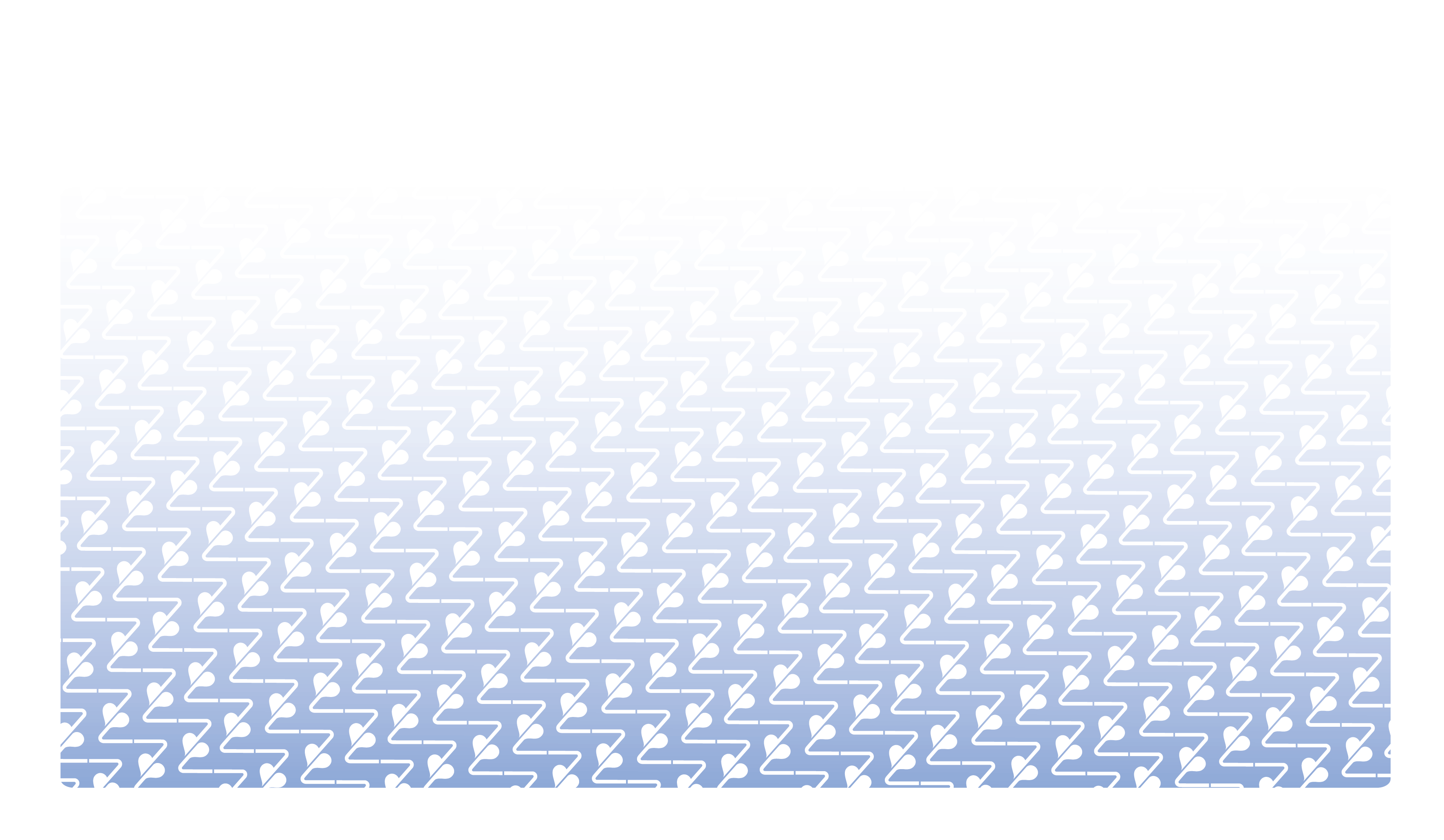 